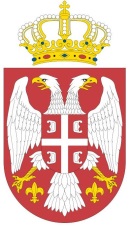 Република СрбијаМинистарство пољопривреде,ШУМАРСТВА И ВОДОПРИВРЕДЕУправа за аграрна плаћањаБр: 404-02-10/2020-07Датум: 5.6.2020. године		     БеоградНа основу члана 108. став 1. Закона о јавним набавкама („Службени гласник РС“, бр. 124/2012, 14/2015 и 68/2015) и Извештаја о стручној оцени понуда број 404-02-10/2020-07 од 4.6.2020. године, вршилац дужности директора Управе за аграрна плаћања доноси ОДЛУКУ  O ДОДЕЛИ УГОВОРА 	ДОДЕЉУЈЕ СЕ уговор у поступку јавне набавке мале вредности ЈНМВ 1/2020, за услуге скенирања документације, наручиоца Министарства пољопривреде, шумарства и водопривреде – Управа за аграрна плаћања понуђачу MALEX CITY COPY SERVICE DOO BEOGRAD, са седиштем у Београду, ул. Мије Ковачевића 10, матични број 07534736	Вредност уговора износи 1.990.000,00 динара без ПДВ-а, односно 2.388.000,00 динара са ПДВ-ом.О б р а з л о ж е њ еМинистарство пољопривреде, шумарства и водопривреде - Управа за аграрна плаћања је дана 29.4.2020. године донело Одлуку о покретању поступка број 404-02-10/2020-07 за доделу уговора у поступку јавне набавке мале вредности ЈНМВ 1/2020 за набавку услуга скенирања документације. Комисија је спровела поступак јавног отварања понуда за предметну јавну набавку дана 1.6.2020. године, а Извештај о стручној оцени понуда је саставила дана 4.6.2020. године. Предмет јавне набавке су услуге и услуге скенирања документације. Шифра из Општег речника набавки је  79500000 (помоћне канцеларијске услуге). Редни број јавне набавке из плана јавних набавки: 1.2.2, редни број спровођења ЈНМВ 1/2020.Процењена вредност јавне набавке износи 2.000.000,00 динара без обрачунатог пореза на додату вредност.Основни подаци о понуђачима:- MALEX CITY COPY SERVICE DOO BEOGRAD, са седиштем у Београду, ул. Мије Ковачевића 10, матични број 07534736, законски заступник Александар Маринковић.Критеријум за доделу уговора:Позивом за подношење понуда и конкурсном документацијом, предвиђено је да се на понуђача који је доставио прихватљиву понуду примени критеријум најнижа понуђена цена и то за процењени количину страница за скенирање“. Комисија је утврдила да понуда понуђача MALEX CITY COPY SERVICE DOO BEOGRAD, испуњава све услове из члана 75. и 76. Закона о јавним набавкама, а како је то захтевано конкурсном документацијом. Понуђач је доставио све потребне доказе о испуњавању услова из 75. и 76. Закона о јавним набавкама, а како је то захтевано конкурсном документацијом.Ранг листа понуђача:Јединична цена скенирања по страници износи 1,99 динара без ПДВ-а.Комисија је утврдила да је понуђач: „MALEX CITY COPY SERVICE DOO BEOGRAD“  дао најнижу укупну понуђену цену у износу од 1.990.000,00 динара без пореза на додату вредност.		Назив понуђача којем се додељује уговор: MALEX CITY COPY SERVICE DOO BEOGRAD, са седиштем у Београду, ул. Мије Ковачевића 10, матични број 07534736, законски заступник Александар Маринковић.	Уговор ће се закључити са изабраним понуђачем у складу са чл.112. ст.2. тач. 5) Закона о јавним набавкама, како је и предвиђено конкурсном документацијом када је поднета само једна понуда.ПОУКА О ПРАВНОМ ЛЕКУ:Против ове одлуке може се наручиоцуподнети захтев за заштиту права у року од 5 (пет) данаод дана објаве исте на Порталу јавних набавки, а копија се истовременодоставља Републичкој комисији за заштиту права упоступцима јавних набавки.	в.д. директора         Биљана Петровић Ред.бројПонуђачУкупна понуђена цена за процењену количину од 1.000.000 страница за скенирање без ПДВ-а1.MALEX CITY COPY SERVICE DOO BEOGRAD 1.990.000,00 динара